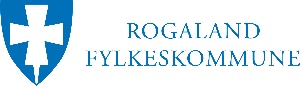 OPPGAVER OG VURDERINGSKRITERIER TIL FAGPRØVENI INDUSTRIRØRLEGGERFAGET                               VURDERINGSKRITERIERPLANLEGGINGog begrunnelserArbeidsoppgaver med konkretiseringNotater jfr vurderingskriterier Notater jfr vurderingskriterier Notater jfr vurderingskriterier Notater jfr vurderingskriterier PLANLEGGINGog begrunnelserArbeidsoppgaver med konkretiseringIkke beståttBeståttBestått meget godtKommentarerPLANLEGGINGog begrunnelserFremdriftsplan for arbeidetPLANLEGGINGog begrunnelserListe over forskrifter, prosedyrer og lover som kommer til anvendelsePLANLEGGINGog begrunnelserListe over nødvendig verktøyPLANLEGGINGog begrunnelserListe over materiellPLANLEGGINGog begrunnelserHMS-vurderingPLANLEGGINGog begrunnelserPLANLEGGINGog begrunnelserGJENNOMFØRINGav eget faglig arbeidArbeidsoppgaver med konkretiseringNotater jfr vurderingskriterier Notater jfr vurderingskriterier Notater jfr vurderingskriterier Notater jfr vurderingskriterier GJENNOMFØRINGav eget faglig arbeidArbeidsoppgaver med konkretiseringIkke beståttBeståttBestått meget godtKommentarerGJENNOMFØRINGav eget faglig arbeidArbeidsmetoderGJENNOMFØRINGav eget faglig arbeidMaterialbehandlingGJENNOMFØRINGav eget faglig arbeidOrden og ryddighet på arbeidsplassenGJENNOMFØRINGav eget faglig arbeidBruk av forskrifter, normer, prosedyrer etc.GJENNOMFØRINGav eget faglig arbeidFremdrift i henhold til planGJENNOMFØRINGav eget faglig arbeidFagmessig utførelseGJENNOMFØRINGav eget faglig arbeidProblemløsningsevneVURDERINGav eget faglig arbeidArbeidsoppgaver med konkretiseringNotater jfr vurderingskriterier Notater jfr vurderingskriterier Notater jfr vurderingskriterier Notater jfr vurderingskriterier VURDERINGav eget faglig arbeidArbeidsoppgaver med konkretiseringIkke beståttBeståttBestått meget godtKommentarerVURDERINGav eget faglig arbeidGjennomføring av arbeid i henhold til plan og tid VURDERINGav eget faglig arbeidEventuelle HMS- og kvalitetsavvikVURDERINGav eget faglig arbeidKunne noe vært gjort annerledes? VURDERINGav eget faglig arbeidHva er du fornøyd med og hva er du mindre fornøyd med? VURDERINGav eget faglig arbeidForslag til forbedring VURDERINGav eget faglig arbeidDOKUMENTASJON av eget faglig arbeidArbeidsoppgaver med konkretiseringNotater jfr vurderingskriterier Notater jfr vurderingskriterier Notater jfr vurderingskriterier Notater jfr vurderingskriterier DOKUMENTASJON av eget faglig arbeidArbeidsoppgaver med konkretiseringIkke beståttBeståttBestått meget godtKommentarerDOKUMENTASJON av eget faglig arbeidProsedyrer DOKUMENTASJON av eget faglig arbeidTegninger DOKUMENTASJON av eget faglig arbeidAvviksskjema DOKUMENTASJON av eget faglig arbeidMåleskjemaer DOKUMENTASJON av eget faglig arbeidSjekklister DOKUMENTASJON av eget faglig arbeidSikkerhetsdatablader DOKUMENTASJON av eget faglig arbeidTrykktestutskrifter DOKUMENTASJON av eget faglig arbeidPlanleggingsdel PLANLEGGINGog begrunnelserVurderingskriterierVurderingskriterierVurderingskriterierPLANLEGGINGog begrunnelserIkke beståttBeståttBestått meget godtPLANLEGGINGog begrunnelserPlanleggingen er uklar eller mangelfull.Nødvendige hensyn til HMS er utelatt.Valg av feil utstyr.Manglende forståelse for tidsbruk.Viser ikke kjennskap til produktene som brukes under fagprøven.Det er utarbeidet en arbeidsplan der tidsbruk, valg av materialer, utstyr og metoder inngår.Nødvendig hensyn til HMS, gjeldende regelverk og prosedyrer er ivaretattPlanleggingen er godt gjennomarbeidet og strukturert med en realistisk fremdriftsplan.Viser kreativitet og finner gode løsninger.Forhold knyttet til HMS er nøye vurdertGJENNOMFØRINGav eget faglig arbeidVurderingskriterierVurderingskriterierVurderingskriterierGJENNOMFØRINGav eget faglig arbeidIkke beståttBeståttBestått meget godtGJENNOMFØRINGav eget faglig arbeidSliter med å fullføre innenfor avtalt/ forventet tidsramme.Oppgaven er ikke i tråd med tegninger, prosedyrer og standarder.Bryter regler for HMSSluttproduktet er utilstrekkelig og vil være vanskelig å levere videre til kunden.Kandidaten viser liten evne til samarbeid og kommunikasjonFeil bruk av utstyr.Fått hjelp av andre til gjennomføringen, noe som ikke var avtalt.Behersker maskiner og utstyr.Arbeidet utføres i tråd med tegninger, prosedyrer og standarder.Evner å søke oppslag eller råd om mindre uklarheter knyttet til oppgaven.Sluttproduktet ligger på et godt faglig nivåKandidaten viser at han kan samarbeide og kommunisere godt med kolleger/kunder.Arbeidet fullføres i tråd med fremdriftsplan.Følger bedriftens HMS.Behersker maskiner og utstyr.Arbeidet/ordrer gjennomføres sikkert, nøyaktig og selvstendig i tråd med tegninger, prosedyrer og standarder.Viser kreativitet og finner gode løsninger.Sluttproduktet ligger på et høyt faglig nivå i henhold til bransjens krav og rammer.Kandidaten samarbeider og kommuniserer meget godt med kolleger/kunder.VURDERINGav eget faglig arbeidVurderingskriterierVurderingskriterierVurderingskriterierVURDERINGav eget faglig arbeidIkke beståttBeståttBestått meget godtVURDERINGav eget faglig arbeidEgenvurderingen mangler eller avdekker manglende forståelse for grunnleggende prinsipper i faget.Mangler forståelse for egne feil.Egenvurdering ikke i samsvar med utførelseEgenvurderingen viser grei oversikt og forståelse for faget.Egenvurderingen utrykker god innsikt i faget.Kan kommunisere om faglige løsninger, forbedringer og utfordringer.DOKUMENTASJONav eget faglig arbeidVurderingskriterierVurderingskriterierVurderingskriterierDOKUMENTASJONav eget faglig arbeidIkke beståttBeståttBestått meget godtDOKUMENTASJONav eget faglig arbeidDokumentasjonsdelen av fagprøven er uklar eller mangelfull.Dokumentasjonsdelen viser hvordan rutiner/prosedyrer er fulgt og at krav til mål, tester og toleranser er kontrollert.Dokumentasjonsdelen gir meget god oversikt over gjennomføringen, og viser hvordan rutiner/prosedyrer er fulgt og at krav til mål, tester og toleranser er kontrollert.